КАРТА ДИСТАНЦИОННОГО ЗАНЯТИЯДата: 08.04.2020Класс: 1Предмет: математикаУчитель: Серебрякова Е.Ю.Адрес обратной связи: zene44ka1@rambler.ru.Инструкция для учащегося.Задания по математике выполняем в тонкую тетрадь. Рабочую тетрадь пока не трогаем.План-конспект учебного занятия:Тема: Урок повторения и закрепления по темам: «Сложение и вычитание в пределах 10», «Решение задач в 2 действия», «Сравнение величин».Цель: закрепить имеющиеся знания по данным темам.Краткий план занятия.Устный счет (математический диктант, результаты записываем в тонкую тетрадь)Актуализация знаний. Основная часть. Разбор задачи. Решение примеров.Заключительная часть. Выполнение заданий по  образцу.Далее в соответствии с рекомендациями выше:1) Устный счет. 1. Добавь к 5 число 2. Запиши полученный ответ.2. Добавь к 6 число 2. Запиши полученный ответ.3. Добавь к 7 число 1. Запиши полученный ответ.4. Добавь к 8 число 2. Запиши полученный ответ.5. Добавь к 9 число 1. Запиши полученный ответ.6. Добавь к 6 число 1. Запиши полученный ответ.Вспоминаем сравнение величин. Для того, чтобы сравнить (поставить знак >,< или =), необходимо сначала выполнить вычисления в левой и правой части неравенства, а затем сравнить полученные величины.Разберем № 4 на стр. 55 (1 столбик)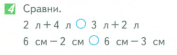 1 пример2л+4л    3л+2лВычислю значения левой и правой части: 2л+4л = 6 л; 3л+2л=5лСравню полученные результаты: 6л больше, чем 5л.Запишу. Образец записи:2л+4л  >   3л+2л      6л  >   5л         2 пример см – 2 см    6см – 3 смВычислю значения левой и правой части: 6 см-2см = 4 см; 6см – 3 см= 3 смСравню полученные результаты: 4 см больше, чем 3 см.Запишу. Образец записи:6см – 2 см  >   6 см – 3 см      4 см  >   3 смРазберем № 8 на стр.55 (1, 2 столбик)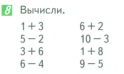 	Необходимо вычислить значение выражений. Внимательно смотрим на знак арифметического действия.Решаем:1+3=45-2=33+6=96-4=26+2=810-3=71+8=99-5=4Разберем задачу №12 стр. 56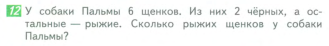 Условие: У собаки 6 щенков. Из них 2 черных, остальные – рыжие.Вопрос задачи: Сколько рыжих щенков у собаки?Краткая запись:Ч. – 2 щ.	6 щ.Р. - ? щ.6 – 2 = 4 (щ.)Ответ: 4 рыжих щенка у собаки.Задача решена.Задание: выполнить в тонкую тетрадь № 4 (2 столбик) на стр. 55, № 8 (3,4 столбик).